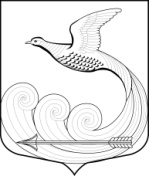 Местная  администрациямуниципального образования Кипенское сельское поселениемуниципального образования Ломоносовского муниципального районаЛенинградской областиПОСТАНОВЛЕНИЕот 17.10.2023 г. № 608д. КипеньОб утверждении  муниципальной программы «Обеспечение безопасности жизнедеятельности и пожарной безопасности в Кипенском сельском поселении Ломоносовского муниципального района Ленинградской области на 2024-2026 годы»В соответствии с положениями Федерального закона Российской Федерации от 06 октября 2003 г. № 131-ФЗ «Об общих принципах организации местного самоуправления в Российской Федерации» (с изменениями), Гражданского кодекса Российской Федерации, ст. 179 Бюджетного кодекса Российской Федерации, Устава Кипенского сельского поселения, местная администрация Кипенского сельского поселения п о с т а н о в л я е т:Утвердить муниципальную программу «Обеспечение безопасности жизнедеятельности и пожарной безопасности в Кипенском сельском поселении Ломоносовского муниципального района Ленинградской области на 2024-2026 годы» в редакции согласно приложению к настоящему Постановлению.Настоящее  постановление вступает в силу после его размещения  на  официальном сайте Кипенского  сельского  поселения в информационно-телекоммуникационной сети Интернет.Контроль исполнения настоящего постановления оставляю за собой.	Глава Кипенского сельского поселения 				                           М. В. КюнеПриложениек Постановлению местной администрацииКипенского сельского поселения от 17.10.2023 года № 608МУНИЦИПАЛЬНАЯ ПРОГРАММА«ОБЕСПЕЧЕНИЕ БЕЗОПАСНОСТИ ЖИЗНЕДЕЯТЕЛЬНОСТИ И ПОЖАРНОЙ БЕЗОПАСНОСТИ В КИПЕНСКОМ СЕЛЬСКОМ ПОСЕЛЕНИИ ЛОМОНОСОВСКОГО МУНИЦИПАЛЬНОГО РАЙОНА ЛЕНИНГРАДСКОЙ ОБЛАСТИ НА 2024-2026 ГОДЫ»Паспорт муниципальной программы «Обеспечение безопасности жизнедеятельности и пожарной безопасности в Кипенском сельском поселении Ломоносовского муниципального района Ленинградской области на 2024-2026 годы»1. Общая характеристика проблем, на решение которых направлена Программа 	В состав муниципального образования Кипенское сельское поселение входят следующие населенные пункты:- деревня Кипень,- деревня Келози, - деревня Волковицы,- поселок Дом отдыха Волковицы, - деревня Глухово, - поселок Глухово Лесопитомник,- деревня Трудовик, - деревня Витино,- деревня Черемыкино, - поселок Черемыкинская школа,- деревня ШундоровоАдминистративным центром является деревня Кипень. Муниципальное образование Кипенское сельское поселение входит в состав муниципального образования Ломоносовский муниципальный район и занимает площадь 9590,26 га. Численность постоянно зарегистрированного населения МО Кипенское сельское поселение по состоянию на 01 января 2022 года составляет 5168 человек.В настоящее время на территории Кипенского сельского поселения расположены: общеобразовательная школа, детский сад № 30 «Улыбка», детский сад № 9 «Лучик», амбулатория, библиотека, ДК д. Кипень.  Организации, принимающие участие в обеспечении безопасности на подведомственных объектах МО Кипенское сельское поселение в рамках своих полномочий: - управляющая компания – ООО «УК Кипень», в управлении которой находится многоквартирный жилой фонд деревни Кипень, ООО «МеввинСервис», в управлении которого находится многоквартирный жилой фонд деревни Келози.Последнее время вопросы пожарной безопасности, безопасности жизни и здоровья людей обсуждаются на всех уровнях государственной власти и принимаются самые жёсткие меры для соблюдения всех установленных норм и правил. Разработана государственная концепция по созданию новых и модернизации существующих структур, призванных обеспечить пожарную безопасность людей, материальных ценностей и природных ресурсов. Сохранение существующих тенденций может привести к еще большим потерям, как в отношении материального ущерба, так и в отношении количества пострадавших и погибших людей. Особую тревогу вызывает тот факт, что увеличивается относительная опасность и «затратная себестоимость» каждого отдельного пожара, как в отношении материального ущерба, так и по числу людей, подвергающихся опасности.Такое положение дел с обеспечением пожарной безопасности обусловлено комплексом проблем правового, материально-технического и социального характера, накапливающихся десятилетиями и не получивших своего разрешения до настоящего времени, а также недостаточной подготовкой населения к действиям в случае пожара и других чрезвычайных ситуациях.Основными причинами пожаров, происходящих в жилом секторе, являются:- неосторожное обращение с огнем, в том числе при курении;- неисправность электрооборудования и нарушение правил эксплуатации бытовых электронагревательных и газовых приборов;Большинство пожаров в жилых домах происходит по вине квартиросъемщиков и владельцев жилых помещений.В области защиты населения: защитные сооружения, расположенные на территории Кипенского сельского поселения требуют восстановительного ремонта, требуется установка систем оповещения о чрезвычайных ситуациях. В связи со сложившейся обстановкой для преодоления негативных тенденций в деле организации безопасной жизнедеятельности населения муниципального образования необходимы целенаправленные, скоординированные действия органов местного самоуправления, Государственной противопожарной службы, подразделений пожарных спасательных служб, учреждений, предприятий и организаций поселения, что требует необходимости разработки данной муниципальной программы.2.Цели, задачи и ожидаемые результатыЗа счет последовательного выполнения программных мероприятий планируется обеспечить безопасные условия для проживания населения на территории поселения, в том числе: - повышение уровня обеспечения безопасности жизнедеятельности населения МО Кипенское сельское поселение;- снижение количества пожаров, гибели и травматизма людей при пожарах и сокращение материального ущерба;- снижение общего уровня рисков возникновения чрезвычайных ситуаций природного и техногенного характера.3. Обобщенная характеристика основных мероприятий ПрограммыСистема мероприятий по реализации муниципальной программы включает в себя, в частности следующие направления деятельности: - участие в профилактике терроризма и экстремизма;- осуществление мероприятий по обеспечению безопасности людей на водных объектах, охране их жизни и здоровья; - обеспечение первичных мер пожарной безопасности в границах Кипенского сельского поселения.Полный перечень мероприятий муниципальной программы с указанием сроков их реализации, исполнителей, объемов финансирования по источникам и годам приведены далее и в Приложении к настоящей муниципальной программе. 4. Состав и сроки представления отчетности о ходе реализации мероприятий Программы исполнителями1. Контроль  реализации Программы осуществляется Местной администрацией  Кипенского сельского поселения.2. С целью контроля  реализации муниципальной программы муниципальный заказчик, представляет отчеты о ходе исполнения программы: по итогам полугодия, по итогам года и по окончании срока реализации программы.3. Представление муниципальным заказчиком отчета по итогам полугодия:3.1. Муниципальный заказчик до 20-го числа месяца, следующего за отчетным полугодием, направляет Главе местной администрации МО Кипенское сельское поселение отчет, который содержит:- перечень выполненных мероприятий муниципальной программы с указанием объемов и источников финансирования и результатов выполнения мероприятий;- анализ причин несвоевременного выполнения программных мероприятий.Отчет представляется на бумажном носителе и в электронном виде.4. Представление отчета по итогам года:4.1. Ежегодно в срок до 20-го февраля года, следующего за отчетным, муниципальный заказчик направляет Главе местной администрации годовой отчет для оценки эффективности реализации муниципальной программы.4.2. Годовой отчет о реализации муниципальной программы должен содержать:а) аналитическую записку, в которой указываются:- степень достижения запланированных результатов и намеченных целей муниципальной программы;- общий объем фактически произведенных расходов, всего в том числе по источникам финансирования;б) таблицу по форме согласно приложению№5, в которой указываются:- данные об использовании средств бюджета Кипенского сельского поселения и средств иных привлекаемых для реализации муниципальной программы источников по каждому программному мероприятию и в целом по муниципальной программе;- по мероприятиям, не завершенным в утвержденные сроки, - причины их невыполнения и предложения по дальнейшей реализации;- таблицу по форме согласно приложению №7 с указанием количественных и качественных целевых показателей, характеризующих достижение целей и решение задач программы.Отчет предоставляется на бумажном носителе и в электронном виде. 5. После окончания срока реализации муниципальной программы муниципальный заказчик в срок до 1-го марта года, следующего за отчетным, представляет Главе местной администрации итоговый отчет о выполнении муниципальной программы для оценки эффективности реализации муниципальной программы.5.1. Итоговый отчет о реализации муниципальной программы должен содержать:а)  аналитическую записку, в которой указываются:- степень достижения ожидаемых результатов и намеченных целей муниципальной программы;- общий объем фактически произведенных расходов, всего и в том числе по источникам финансирования и мероприятиям программы;- итоговый отчет о реализации муниципальной программы представляется по форме согласно приложению №6;б) данные об использовании средств бюджета Кипенского сельского поселения и средств иных привлекаемых для реализации муниципальной программы источников по каждому программному мероприятию и в целом по муниципальной программе:- по мероприятиям, не завершенным в утвержденные сроки – причины их невыполнения и предложения по дальнейшей реализации.По показателям, не достигшим ожидаемого уровня, приводятся причины невыполнения и предложения по их дальнейшему достижению:- таблицу по форме согласно приложению №7 с указанием количественных и качественных целевых показателей, характеризующих достижение целей и решение задач программы.Отчет предоставляется на бумажном носителе и в электронном виде.ПЕРЕЧНЬ МЕРОПРИЯТИЙ МУНИЦИПАЛЬНОЙ ПРОГРАММЫ«Обеспечение безопасности жизнедеятельности и пожарной безопасности в Кипенском сельском поселении на 2024-2026 годы»ПЛАНИРУЕМЫЕ РЕЗУЛЬТАТЫ РЕАЛИЗАЦИИМУНИЦИПАЛЬНОЙ ПРОГРАММЫ«Обеспечение безопасности жизнедеятельности и пожарной безопасности в Кипенском сельском поселении на 2024-2026 годы»Обоснование финансовых ресурсов,необходимых для реализации мероприятий Программы*-  наименование мероприятия в соответствии с Перечнем мероприятий Программы;** - бюджет  Кипенского сельского поселения, бюджет Ленинградской области, федеральный бюджет, внебюджетные источники, бюджеты муниципальных; для средств, привлекаемых из федерального бюджета, бюджет Кипенского  сельского поселения указывается, в рамках участия в какой государственной программе эти средства привлечены, для внебюджетных источников -  указываются реквизиты соглашений и договоров.***- указывается общий объем финансирования мероприятий с разбивкой по годам, а также пояснение принципа распределения финансирования по годам реализации Программы.****- заполняется в случае возникновения текущих расходов будущих периодов, возникающих в результате выполнения мероприятия (указываются источники расчетов)ГОДОВОЙ ОТЧЕТ О ВЫПОЛНЕНИИ МУНИЦИПАЛЬНОЙ ПРОГРАММЫ«Обеспечение безопасности жизнедеятельности и пожарной безопасности в Кипенском сельском поселении на 2024-2026 годы» ЗА ЯНВАРЬ - _____________ 20__ ГОДА    Разработчик ___________________________________________________________    Руководитель                                                    Подпись* в графе 12 - степень выполнения программных мероприятий (проведены конкурсы, определены победители, заключены контракты на сумму) и результаты выполнения. В случае невыполнения или несвоевременного выполнения указать причины.ИТОГОВОЙ ОТЧЕТ О ВЫПОЛНЕНИИ МУНИЦИПАЛЬНОЙ ПРОГРАММЫ«Обеспечение безопасности жизнедеятельности и пожарной безопасности в Кипенском сельском поселении на 2024-2026 годы»Разработчик __________________________________________________________   Источник финансирования ______________________________________________*(бюджет  Кипенского сельского поселения, другие источники)   Руководитель                                                    Подпись* форма заполняется по каждому источнику финансирования отдельно и по общему объему финансирования по годам реализации Программы;** заполняется по каждому году реализации Программы.ОЦЕНКА РЕЗУЛЬТАТОВ РЕАЛИЗАЦИИМУНИЦИПАЛЬНОЙ ПРОГРАММЫ«Обеспечение безопасности жизнедеятельности и пожарной безопасности в Кипенском сельском поселении на 2024-2026 годы»ЗА 20___ ГОД    Руководитель                                                    ПодписьНаименование муниципальной ПрограммыМуниципальная программа «Обеспечение безопасности жизнедеятельности и пожарной безопасности в Кипенском сельском поселении Ломоносовского муниципального района Ленинградской области на 2024-2026 годы»  (далее - Программа)Основание для разработки программыГражданский кодекс Российской Федерации, Бюджетный кодекс Российской Федерации, Федеральный закон от 06.10.2003 г. № 131-ФЗ «Об общих принципах организации местного самоуправления в Российской Федерации», Федеральный закон от 12 февраля . № 28-ФЗ «О гражданской обороне», Федеральный закон от 21.12.1994 г. № 69-ФЗ «О пожарной безопасности», Постановление Правительства РФ от 16 сентября 2020 г. N 1479 "Об утверждении Правил противопожарного режима в Российской Федерации", Устав Кипенского сельского поселения Ломоносовского муниципального района Ленинградской области Заказчик ПрограммыМестная администрация Кипенского сельского поселения Разработчик ПрограммыМестная администрация Кипенского сельского поселенияИсполнители 
мероприятий 
Программы:
Местная администрация Кипенского сельского поселения
организации, отобранные в порядке, предусмотренном действующим законодательством, различных форм собственности, привлеченные на основе результатов процедур закупок Цели Программы- Повышение уровня безопасности жизнедеятельности населения Кипенского сельского поселения;- Снижение количества пожаров, гибели и травматизма людей при пожарах и сокращение материального ущерба;- Снижение общего уровня рисков возникновения чрезвычайных ситуаций природного и техногенного характера.Задачи Программы- Осуществление мероприятий по обеспечению безопасности людей на водных объектах, охране их жизни и здоровья;- Обеспечение первичных мер пожарной безопасности в границах сельского поселения.Сроки реализации Программы2024 – 2026 годыОбъемы и источники финансирования ПрограммыОбщий объем финансирования Программы составляет: в 2024 – 2026 годах – 5015,0 тыс. руб., в том числе:средства местного бюджета –– 5015,0 тыс. рублей;2024 год – 1805,0 тыс. руб.2025 год – 1605,0 тыс. руб.2026 год – 1605,0 тыс. руб.Бюджетные ассигнования, предусмотренные в плановом периоде 2024 – 2026 годов, могут быть уточнены.Планируемые результаты реализации Программы- Повышение количества принятых профилактических мер, направленных на обеспечение безопасности людей на водных объектах, в том числе приобретение плакатов, листовок, предупреждающих табличек до 100%;- Повышение уровня обеспеченности населенных пунктов первичными средствами пожарной безопасности до 90%.N   
п/п Мероприятия по реализации
подпрограммыИсточники финансированияСрок 
исполненияВсего 
(тыс. руб.)Объем финансирования по годам (тыс. руб.)Объем финансирования по годам (тыс. руб.)Объем финансирования по годам (тыс. руб.)Ответственный за выполнение мероприятий программыРезультаты выполнения мероприятий ПрограммыРезультаты выполнения мероприятий ПрограммыN   
п/п Мероприятия по реализации
подпрограммыИсточники финансированияСрок 
исполненияВсего 
(тыс. руб.)2024202520261Мероприятия по предупреждению и ликвидации  ЧС:Мероприятия по предупреждению и ликвидации  ЧС:Мероприятия по предупреждению и ликвидации  ЧС:Мероприятия по предупреждению и ликвидации  ЧС:Мероприятия по предупреждению и ликвидации  ЧС:Мероприятия по предупреждению и ликвидации  ЧС:Мероприятия по предупреждению и ликвидации  ЧС:Мероприятия по предупреждению и ликвидации  ЧС:Мероприятия по предупреждению и ликвидации  ЧС:1.1Мероприятия по предупреждению и ликвидации   ЧС:Средства бюджета МО Кипенское сельское поселение2024-2026450,0150,0150,0150,0Заместитель главы – начальник сектора по общим  и кадровым вопросам местной администрации1.1Мероприятия по предупреждению и ликвидации   ЧС:Другие источники0,00,00,00,0Заместитель главы – начальник сектора по общим  и кадровым вопросам местной администрации1.1Мероприятия по предупреждению и ликвидации   ЧС:Итого:450,0150,0150,0150,0Заместитель главы – начальник сектора по общим  и кадровым вопросам местной администрации1.2Организация местной автоматизированной системы оповещенияСредства бюджета МО Кипенское сельское поселение2024-20263200,01200,01000,01000,0Заместитель главы – начальник сектора по общим  и кадровым вопросам местной администрации 1.2Организация местной автоматизированной системы оповещенияДругие источники0,00,00,00,0Заместитель главы – начальник сектора по общим  и кадровым вопросам местной администрации 1.2Организация местной автоматизированной системы оповещенияИтого:3200,01200,01000,01000,0Заместитель главы – начальник сектора по общим  и кадровым вопросам местной администрации Итого по задаче 1, в т. ч.: 3650,01350,01150,01150,02Обеспечение первичных мер пожарной безопасности в границах сельского поселения: Обеспечение первичных мер пожарной безопасности в границах сельского поселения: Обеспечение первичных мер пожарной безопасности в границах сельского поселения: Обеспечение первичных мер пожарной безопасности в границах сельского поселения: Обеспечение первичных мер пожарной безопасности в границах сельского поселения: Обеспечение первичных мер пожарной безопасности в границах сельского поселения: Обеспечение первичных мер пожарной безопасности в границах сельского поселения: Обеспечение первичных мер пожарной безопасности в границах сельского поселения: Обеспечение первичных мер пожарной безопасности в границах сельского поселения: 2.1Устройство и содержание источников противопожарного водоснабжения населенных пунктов Средства бюджета МО Кипенское сельское поселение2024-20261350,0450,0450,0450,0Заместитель главы – начальник сектора по общим  и кадровым вопросам местной администрации2.1Устройство и содержание источников противопожарного водоснабжения населенных пунктов Другие источники0,00,00,00,0Заместитель главы – начальник сектора по общим  и кадровым вопросам местной администрации2.1Устройство и содержание источников противопожарного водоснабжения населенных пунктов Итого:1350,0450,0450,0450,0Заместитель главы – начальник сектора по общим  и кадровым вопросам местной администрации3Осуществление мероприятий по обеспечению безопасности людей на водных объектах, охране их жизни и здоровьяОсуществление мероприятий по обеспечению безопасности людей на водных объектах, охране их жизни и здоровьяОсуществление мероприятий по обеспечению безопасности людей на водных объектах, охране их жизни и здоровьяОсуществление мероприятий по обеспечению безопасности людей на водных объектах, охране их жизни и здоровьяОсуществление мероприятий по обеспечению безопасности людей на водных объектах, охране их жизни и здоровьяОсуществление мероприятий по обеспечению безопасности людей на водных объектах, охране их жизни и здоровьяОсуществление мероприятий по обеспечению безопасности людей на водных объектах, охране их жизни и здоровьяОсуществление мероприятий по обеспечению безопасности людей на водных объектах, охране их жизни и здоровьяОсуществление мероприятий по обеспечению безопасности людей на водных объектах, охране их жизни и здоровья3.1Профилактические меры, направленные на обеспечение безопасности людей на водных объектах, в том числе приобретение плакатов, листовок, предупреждающих табличекСредства бюджета МО Кипенское сельское поселение2024-202615,05,05,05,0Заместитель главы – начальник сектора по общим  и кадровым вопросам местной администрации3.1Профилактические меры, направленные на обеспечение безопасности людей на водных объектах, в том числе приобретение плакатов, листовок, предупреждающих табличекДругие источники0,00,00,00,0Заместитель главы – начальник сектора по общим  и кадровым вопросам местной администрации3.1Профилактические меры, направленные на обеспечение безопасности людей на водных объектах, в том числе приобретение плакатов, листовок, предупреждающих табличекИтого:15,05,05,05,0Заместитель главы – начальник сектора по общим  и кадровым вопросам местной администрацииИтого по задаче 3, в т.ч.:15,05,05,05,0Итого по Программе5015,01805,01605,01605,0Средства бюджета МО Кипенское сельское поселение5015,01805,01605,01605,0Другие источники0,00,00,00,0№ п/пЗадачи, направленные   
на достижение  
целиПланируемый объем
финансирования на решение 
данной задачи(тыс. руб.)Планируемый объем
финансирования на решение 
данной задачи(тыс. руб.)Показатели,
характеризующие
достижение целиЕдиница  
измеренияБазовое значение  
показателя (на 
начало реализации 
Программы)№ п/пЗадачи, направленные   
на достижение  
целиПланируемый объем
финансирования на решение 
данной задачи(тыс. руб.)Планируемый объем
финансирования на решение 
данной задачи(тыс. руб.)Показатели,
характеризующие
достижение целиЕдиница  
измеренияБазовое значение  
показателя (на 
начало реализации 
Программы)2024 год2025 год2026 год№ п/пЗадачи, направленные   
на достижение  
целиБюджет МО Кипенское сельское поселениедругие   
источникиПоказатели,
характеризующие
достижение целиЕдиница  
измеренияБазовое значение  
показателя (на 
начало реализации 
Программы)2024 год2025 год2026 год12345671112131Мероприятия по предупреждению  ЧС3650,00,0Построенная местная автоматизированная система оповещения%606075902.Обеспечение первичных мер пожарной безопасности в границах сельского поселения1350,00,0Уровень обеспеченности населенных пунктов первичными средствами пожарной безопасности %608085903.Осуществление мероприятий по обеспечению безопасности людей на водных объектах, охране их жизни и здоровья15,00,0Количество принятых профилактических мер, направленных на обеспечение безопасности людей на водных объектах, в том числе приобретение плакатов, листовок, предупреждающих табличек%100100100100Наименование мероприятия подпрограммы*Источник финансирования**Общий объем финансовых ресурсов необходимых для реализации мероприятия, в том числе по годам***Эксплуатационные расходы, возникающие в результате реализации мероприятия****Мероприятия по предупреждению  ЧС:Средства бюджета  Кипенского сельского поселения 450,0 тыс. рублей2024 год – 150,0 тыс. рублей;2025 год – 150,0 тыс. рублей;2026 год – 150,0 тыс. рублей.Строительство местной автоматизированной системы оповещенияСредства бюджета  Кипенского сельского поселения 3650,0 тыс. рублей2024 год – 1350,0 тыс. рублей;2025 год – 1150,0 тыс. рублей;2026 год – 1150,0 тыс. рублей.Устройство и содержание источников противопожарного водоснабжения населенных пунктовСредства бюджета  Кипенского сельского поселения 1350,0 тыс. рублей2024 год – 450,0 тыс. рублей;2025 год – 450,0 тыс. рублей;2026 год – 450,0 тыс. рублей.Профилактические меры, направленные на обеспечение безопасности людей на водных объектах, в том числе приобретение плакатов, листовок, предупреждающих табличекСредства бюджета  Кипенского сельского поселения 15,0 тыс. рублей2024 год – 5,0 тыс. рублей;2025 год – 5,0 тыс. рублей;2026 год – 5,0 тыс. рублей.Перечень программных мероприятийПлановый объём финансирования на 20__ год  (тыс. руб.)Плановый объём финансирования на 20__ год  (тыс. руб.)Плановый объём финансирования на 20__ год  (тыс. руб.)Плановый объём финансирования на 20__ год  (тыс. руб.)Плановый объём финансирования на 20__ год  (тыс. руб.)Фактически профинансировано  (тыс. руб.)Фактически профинансировано  (тыс. руб.)Фактически профинансировано  (тыс. руб.)Фактически профинансировано  (тыс. руб.)Фактически профинансировано  (тыс. руб.)Степень и результаты выполнения программных мероприятий, (%) *Перечень программных мероприятийПлановый объём финансирования на 20__ год  (тыс. руб.)Плановый объём финансирования на 20__ год  (тыс. руб.)Плановый объём финансирования на 20__ год  (тыс. руб.)Плановый объём финансирования на 20__ год  (тыс. руб.)Плановый объём финансирования на 20__ год  (тыс. руб.)Фактически профинансировано  (тыс. руб.)Фактически профинансировано  (тыс. руб.)Фактически профинансировано  (тыс. руб.)Фактически профинансировано  (тыс. руб.)Фактически профинансировано  (тыс. руб.)Степень и результаты выполнения программных мероприятий, (%) *Перечень программных мероприятийбюджет Кипенского сельского поселения Другие источники финансирования по видамДругие источники финансирования по видамДругие источники финансирования по видамИтого:бюджет Кипенского сельского поселения Другие источники финансирования по видамДругие источники финансирования по видамДругие источники финансирования по видамИтого:Перечень программных мероприятийбюджет Кипенского сельского поселения Итого:бюджет Кипенского сельского поселения Итого:123456789101112Итого по ПрограммеN   
п/пПеречень программных
мероприятий20___ - 20__ годы**20___ - 20__ годы**20___ - 20__ годы**20___ - 20__ годы**ВсегоВсегоВсегоВсегоN   
п/пПеречень программных
мероприятийПлановый объем          
финансирования по 
Программе      
(тыс. руб.)Выполнено  
(тыс. руб.)     Профинан-сировано
(тыс. руб.)     Степень и результаты  выполненияПлановый объем          
финансирования по 
Программе      
(тыс. руб.)Выполнено  
(тыс. руб.)     Профинан-сировано
(тыс. руб.)     Степень и результаты  выполненияN    
п/п  Задачи,            
направлен-ные на достижение цели    Планируемый объем     
финансирования на     
решение данной        
задачи (тыс. руб.)Планируемый объем     
финансирования на     
решение данной        
задачи (тыс. руб.)Фактический объем    
финансирования на    
решение данной       
задачи (тыс. руб.)   Фактический объем    
финансирования на    
решение данной       
задачи (тыс. руб.)   Показатели,        
характери-зующие    
достижение целиЕдиница   
измеренияБазовое    
значение   
показателя 
на начало 
реализации 
ПрограммыПлани-руемое
значение   
показателя 
на 20___  Достигнутое 
значение    
показателя  
за 20___   N    
п/п  Задачи,            
направлен-ные на достижение цели    бюджет  Кипенского сельского поселения другие    
источ-ники бюджет  Кипенского сельского поселениядругие    
источ-ники Показатели,        
характери-зующие    
достижение целиЕдиница   
измеренияБазовое    
значение   
показателя 
на начало 
реализации 
ПрограммыПлани-руемое
значение   
показателя 
на 20___  Достигнутое 
значение    
показателя  
за 20___   12345678910111.   Задача 1           Показатель 1       Показатель 2       ...                2.   Задача 2           Показатель 1       Показатель 2       ...                